Year 8 – Week Beginning 4th MayEnglishTask 1Weekly Writing Challenge: Aim to write 200 words.  Include the word ‘wasteland’-you will need to find out what this word means.  Write down a definition.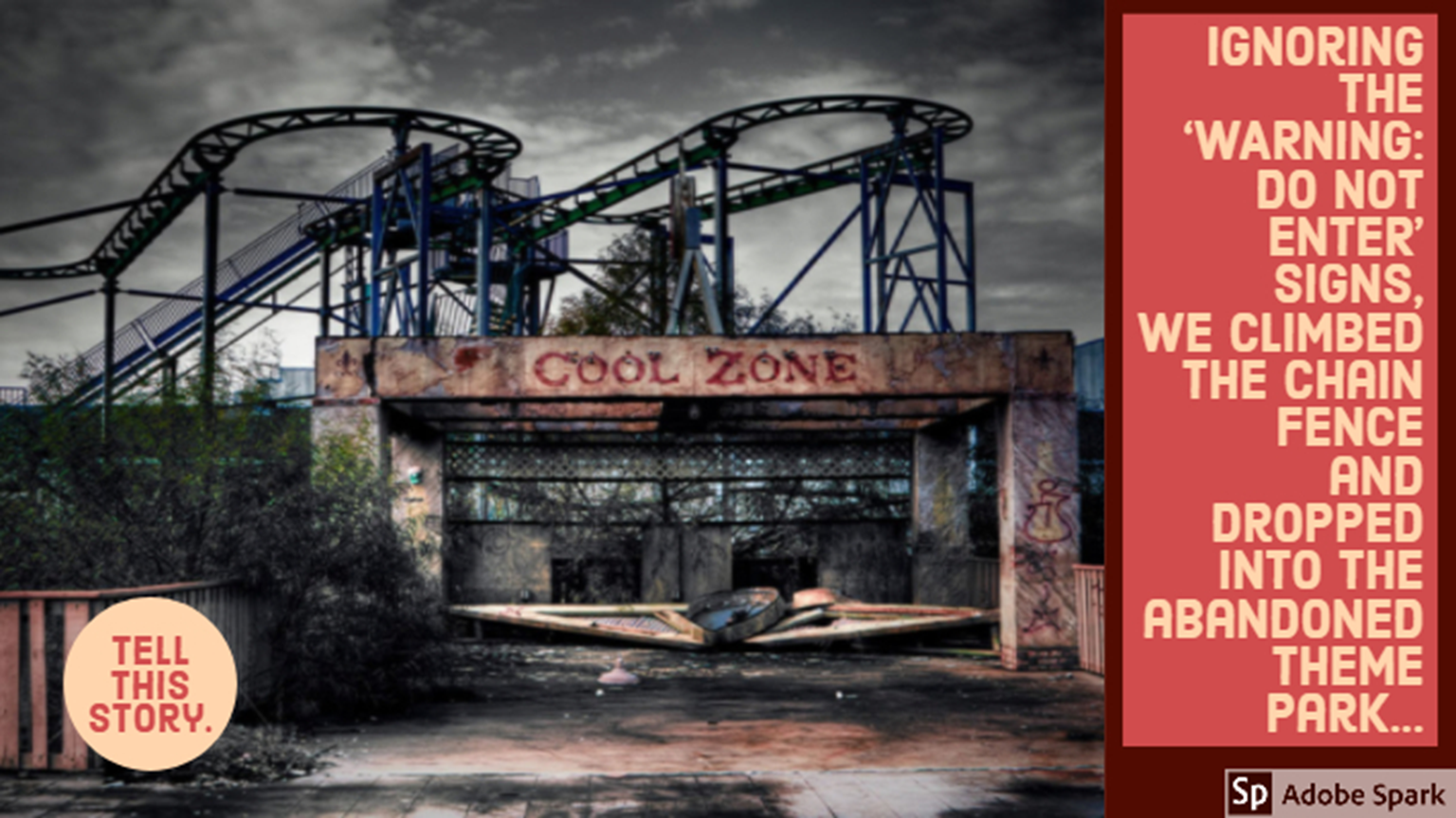 Task 2Design a poster advertising/persuading people to read/watch your favourite book or TV programme.  You must include a rhetorical question.  Make sure your poster is brightly coloured.  You can hand draw your poster, take a picture and email it to your teacher or you could create your poster online.  I am really looking forward to finding out what you enjoy reading and watching!Task 3Complete the reading challenge and answer the 5 questions at the bottom.  Your teacher will email you a copy of this.  Task 4Use the following link to access English lessons from BBC Bitesize: https://www.bbc.co.uk/bitesize/articles/zn3nscwIf you fancy a bit of reading you can get lots of audiobooks for free from Audible: https://stories.audible.com/start-listen. You can listen to them and escape the world for a bit.  There are still some activities available for you to complete on Doddle and you can keep working on the lessons on Bedrock.  Stay safe and take care.Task 1Weekly Writing Challenge: Aim to write 200 words.  Include the word ‘wasteland’-you will need to find out what this word means.  Write down a definition.Task 2Design a poster advertising/persuading people to read/watch your favourite book or TV programme.  You must include a rhetorical question.  Make sure your poster is brightly coloured.  You can hand draw your poster, take a picture and email it to your teacher or you could create your poster online.  I am really looking forward to finding out what you enjoy reading and watching!Task 3Complete the reading challenge and answer the 5 questions at the bottom.  Your teacher will email you a copy of this.  Task 4Use the following link to access English lessons from BBC Bitesize: https://www.bbc.co.uk/bitesize/articles/zn3nscwIf you fancy a bit of reading you can get lots of audiobooks for free from Audible: https://stories.audible.com/start-listen. You can listen to them and escape the world for a bit.  There are still some activities available for you to complete on Doddle and you can keep working on the lessons on Bedrock.  Stay safe and take care.Task 1Weekly Writing Challenge: Aim to write 200 words.  Include the word ‘wasteland’-you will need to find out what this word means.  Write down a definition.Task 2Design a poster advertising/persuading people to read/watch your favourite book or TV programme.  You must include a rhetorical question.  Make sure your poster is brightly coloured.  You can hand draw your poster, take a picture and email it to your teacher or you could create your poster online.  I am really looking forward to finding out what you enjoy reading and watching!Task 3Complete the reading challenge and answer the 5 questions at the bottom.  Your teacher will email you a copy of this.  Task 4Use the following link to access English lessons from BBC Bitesize: https://www.bbc.co.uk/bitesize/articles/zn3nscwIf you fancy a bit of reading you can get lots of audiobooks for free from Audible: https://stories.audible.com/start-listen. You can listen to them and escape the world for a bit.  There are still some activities available for you to complete on Doddle and you can keep working on the lessons on Bedrock.  Stay safe and take care.Task 1Weekly Writing Challenge: Aim to write 200 words.  Include the word ‘wasteland’-you will need to find out what this word means.  Write down a definition.Task 2Design a poster advertising/persuading people to read/watch your favourite book or TV programme.  You must include a rhetorical question.  Make sure your poster is brightly coloured.  You can hand draw your poster, take a picture and email it to your teacher or you could create your poster online.  I am really looking forward to finding out what you enjoy reading and watching!Task 3Complete the reading challenge and answer the 5 questions at the bottom.  Your teacher will email you a copy of this.  Task 4Use the following link to access English lessons from BBC Bitesize: https://www.bbc.co.uk/bitesize/articles/zn3nscwIf you fancy a bit of reading you can get lots of audiobooks for free from Audible: https://stories.audible.com/start-listen. You can listen to them and escape the world for a bit.  There are still some activities available for you to complete on Doddle and you can keep working on the lessons on Bedrock.  Stay safe and take care.Task 1Weekly Writing Challenge: Aim to write 200 words.  Include the word ‘wasteland’-you will need to find out what this word means.  Write down a definition.Task 2Design a poster advertising/persuading people to read/watch your favourite book or TV programme.  You must include a rhetorical question.  Make sure your poster is brightly coloured.  You can hand draw your poster, take a picture and email it to your teacher or you could create your poster online.  I am really looking forward to finding out what you enjoy reading and watching!Task 3Complete the reading challenge and answer the 5 questions at the bottom.  Your teacher will email you a copy of this.  Task 4Use the following link to access English lessons from BBC Bitesize: https://www.bbc.co.uk/bitesize/articles/zn3nscwIf you fancy a bit of reading you can get lots of audiobooks for free from Audible: https://stories.audible.com/start-listen. You can listen to them and escape the world for a bit.  There are still some activities available for you to complete on Doddle and you can keep working on the lessons on Bedrock.  Stay safe and take care.Task 1Weekly Writing Challenge: Aim to write 200 words.  Include the word ‘wasteland’-you will need to find out what this word means.  Write down a definition.Task 2Design a poster advertising/persuading people to read/watch your favourite book or TV programme.  You must include a rhetorical question.  Make sure your poster is brightly coloured.  You can hand draw your poster, take a picture and email it to your teacher or you could create your poster online.  I am really looking forward to finding out what you enjoy reading and watching!Task 3Complete the reading challenge and answer the 5 questions at the bottom.  Your teacher will email you a copy of this.  Task 4Use the following link to access English lessons from BBC Bitesize: https://www.bbc.co.uk/bitesize/articles/zn3nscwIf you fancy a bit of reading you can get lots of audiobooks for free from Audible: https://stories.audible.com/start-listen. You can listen to them and escape the world for a bit.  There are still some activities available for you to complete on Doddle and you can keep working on the lessons on Bedrock.  Stay safe and take care.Task 1Weekly Writing Challenge: Aim to write 200 words.  Include the word ‘wasteland’-you will need to find out what this word means.  Write down a definition.Task 2Design a poster advertising/persuading people to read/watch your favourite book or TV programme.  You must include a rhetorical question.  Make sure your poster is brightly coloured.  You can hand draw your poster, take a picture and email it to your teacher or you could create your poster online.  I am really looking forward to finding out what you enjoy reading and watching!Task 3Complete the reading challenge and answer the 5 questions at the bottom.  Your teacher will email you a copy of this.  Task 4Use the following link to access English lessons from BBC Bitesize: https://www.bbc.co.uk/bitesize/articles/zn3nscwIf you fancy a bit of reading you can get lots of audiobooks for free from Audible: https://stories.audible.com/start-listen. You can listen to them and escape the world for a bit.  There are still some activities available for you to complete on Doddle and you can keep working on the lessons on Bedrock.  Stay safe and take care.Task 1Weekly Writing Challenge: Aim to write 200 words.  Include the word ‘wasteland’-you will need to find out what this word means.  Write down a definition.Task 2Design a poster advertising/persuading people to read/watch your favourite book or TV programme.  You must include a rhetorical question.  Make sure your poster is brightly coloured.  You can hand draw your poster, take a picture and email it to your teacher or you could create your poster online.  I am really looking forward to finding out what you enjoy reading and watching!Task 3Complete the reading challenge and answer the 5 questions at the bottom.  Your teacher will email you a copy of this.  Task 4Use the following link to access English lessons from BBC Bitesize: https://www.bbc.co.uk/bitesize/articles/zn3nscwIf you fancy a bit of reading you can get lots of audiobooks for free from Audible: https://stories.audible.com/start-listen. You can listen to them and escape the world for a bit.  There are still some activities available for you to complete on Doddle and you can keep working on the lessons on Bedrock.  Stay safe and take care.Maths8A18A28A28A38B18B28B28B3MathsStudents will need to use thier algebra skills in order to solve all the equations.1) Complete starter activity.2) Work through the examples making sure to fully understand3) Complete bronze silver gold activity.4) Work on Challenge questions. Students will need to use thier algebra skills in order to solve all the equations.1) Complete starter activity.2) Work through the examples making sure to fully understand3) Complete bronze silver gold activity.4) Work on Challenge questions. Students will need to use thier algebra skills in order to solve all the equations.1) Complete starter activity.2) Work through the examples making sure to fully understand3) Complete bronze silver gold activity.4) Work on Challenge questions. Students will need to use their numeracy skills to solve all the questions on fractions.1) Complete the starter activity.2) Read notes and complete activity on ‘simplifying fractions’.3) Read notes and complete activity on ‘Finding the fraction of an amount’.Thanks.Students will need to use their numeracy skills to solve all the questions on fractions.1) Complete the starter activity.2) Read notes and complete activity on ‘simplifying fractions’.3) Read notes and complete activity on ‘Finding the fraction of an amount’.Thanks.Students will need to use their numeracy skills to solve all the questions on fractions.1) Complete the starter activity.2) Read notes and complete activity on ‘simplifying fractions’.3) Read notes and complete activity on ‘Finding the fraction of an amount’.Thanks.Students will need to use their numeracy skills to solve all the questions on fractions.1) Complete the starter activity.2) Read notes and complete activity on ‘simplifying fractions’.3) Read notes and complete activity on ‘Finding the fraction of an amount’.Thanks.Students will need to use their numeracy skills to solve all the questions on fractions.1) Complete the starter activity.2) Read notes and complete activity on ‘simplifying fractions’.3) Read notes and complete activity on ‘Finding the fraction of an amount’.Thanks.Science8A18A28A28A38B18B28B28B3ScienceAll students will need to revise the 3 topics they have recently studied:B8 RespirationC8 Extraction of MetalsP8 SoundThey will then need to log on to Educake and complete a test which has been set for the whole year group.All students will need to revise the 3 topics they have recently studied:B8 RespirationC8 Extraction of MetalsP8 SoundThey will then need to log on to Educake and complete a test which has been set for the whole year group.All students will need to revise the 3 topics they have recently studied:B8 RespirationC8 Extraction of MetalsP8 SoundThey will then need to log on to Educake and complete a test which has been set for the whole year group.All students will need to revise the 3 topics they have recently studied:B8 RespirationC8 Extraction of MetalsP8 SoundThey will then need to log on to Educake and complete a test which has been set for the whole year group.All students will need to revise the 3 topics they have recently studied:B8 RespirationC8 Extraction of MetalsP8 SoundThey will then need to log on to Educake and complete a test which has been set for the whole year group.All students will need to revise the 3 topics they have recently studied:B8 RespirationC8 Extraction of MetalsP8 SoundThey will then need to log on to Educake and complete a test which has been set for the whole year group.All students will need to revise the 3 topics they have recently studied:B8 RespirationC8 Extraction of MetalsP8 SoundThey will then need to log on to Educake and complete a test which has been set for the whole year group.All students will need to revise the 3 topics they have recently studied:B8 RespirationC8 Extraction of MetalsP8 SoundThey will then need to log on to Educake and complete a test which has been set for the whole year group.TechnologyGraphicsGraphicsResistant MaterialsResistant MaterialsTextilesTextilesFood TechnologyFood TechnologyTechnologyIn making your paper bag last week you will have gained some understanding of how nets work. This week I’d like you to design a dice to be used in a fitness game. The idea is roll the dice and carry out the exercise that the dice lands on.Once you have assembled your dice, have a go at the fitness game! You need to carry out 10 of whatever the dice lands on. Take a photo of your dice and upload to Teams along with a self-assessment (3xWWW and 3XEBI). This should be neatly hand-written and photographed to be uploaded with your dice photo.See teams for full instructions and resources.In making your paper bag last week you will have gained some understanding of how nets work. This week I’d like you to design a dice to be used in a fitness game. The idea is roll the dice and carry out the exercise that the dice lands on.Once you have assembled your dice, have a go at the fitness game! You need to carry out 10 of whatever the dice lands on. Take a photo of your dice and upload to Teams along with a self-assessment (3xWWW and 3XEBI). This should be neatly hand-written and photographed to be uploaded with your dice photo.See teams for full instructions and resources.Using Doddle Mr Hull’s classes have been assigned a unit of work on Smart Materials. (if for any reason Doddle does not work for you, use the internet to search for Smart Materials – you will get lots of resources to learn from) You will have seen some of these in use but perhaps not realised how they work.Using Doddle Mr Hull’s classes have been assigned a unit of work on Smart Materials. (if for any reason Doddle does not work for you, use the internet to search for Smart Materials – you will get lots of resources to learn from) You will have seen some of these in use but perhaps not realised how they work.Using Doddle Mrs Miller’s classes have been assigned a unit of work on Classifying Textiles which links to the work completed at the beginning of the project on types of fabrics and materials.Using Doddle Mrs Miller’s classes have been assigned a unit of work on Classifying Textiles which links to the work completed at the beginning of the project on types of fabrics and materials.Fats. Produce a one-page profile on fats.  What is fat? Why do we need fat? What are good/healthy fats?  What are the types of bad fats?  What happens if we are deficient in fat? What happens if we have excess fat in our diet? Add pictures to your work and email your work to my school email address.Fats. Produce a one-page profile on fats.  What is fat? Why do we need fat? What are good/healthy fats?  What are the types of bad fats?  What happens if we are deficient in fat? What happens if we have excess fat in our diet? Add pictures to your work and email your work to my school email address.GeographyCopy and paste the BBC Bitesize web address in your browser bar, it should take you to a page that says “KS3 Crime”. Click on revise, then reads through page 5 (international crime on land) and page 6 (international crime on the seas) and answer questions 13-16 in your crime home learning booklet found on TEAMS in your Geography class under “files”. Once you have done that, click on “Test” and complete the multiple choice questions and record your result in your booklet. Here is the web address to copy and paste it into the web browser https://www.bbc.co.uk/bitesize/topics/zy8xpv4Copy and paste the BBC Bitesize web address in your browser bar, it should take you to a page that says “KS3 Crime”. Click on revise, then reads through page 5 (international crime on land) and page 6 (international crime on the seas) and answer questions 13-16 in your crime home learning booklet found on TEAMS in your Geography class under “files”. Once you have done that, click on “Test” and complete the multiple choice questions and record your result in your booklet. Here is the web address to copy and paste it into the web browser https://www.bbc.co.uk/bitesize/topics/zy8xpv4Copy and paste the BBC Bitesize web address in your browser bar, it should take you to a page that says “KS3 Crime”. Click on revise, then reads through page 5 (international crime on land) and page 6 (international crime on the seas) and answer questions 13-16 in your crime home learning booklet found on TEAMS in your Geography class under “files”. Once you have done that, click on “Test” and complete the multiple choice questions and record your result in your booklet. Here is the web address to copy and paste it into the web browser https://www.bbc.co.uk/bitesize/topics/zy8xpv4Copy and paste the BBC Bitesize web address in your browser bar, it should take you to a page that says “KS3 Crime”. Click on revise, then reads through page 5 (international crime on land) and page 6 (international crime on the seas) and answer questions 13-16 in your crime home learning booklet found on TEAMS in your Geography class under “files”. Once you have done that, click on “Test” and complete the multiple choice questions and record your result in your booklet. Here is the web address to copy and paste it into the web browser https://www.bbc.co.uk/bitesize/topics/zy8xpv4Copy and paste the BBC Bitesize web address in your browser bar, it should take you to a page that says “KS3 Crime”. Click on revise, then reads through page 5 (international crime on land) and page 6 (international crime on the seas) and answer questions 13-16 in your crime home learning booklet found on TEAMS in your Geography class under “files”. Once you have done that, click on “Test” and complete the multiple choice questions and record your result in your booklet. Here is the web address to copy and paste it into the web browser https://www.bbc.co.uk/bitesize/topics/zy8xpv4Copy and paste the BBC Bitesize web address in your browser bar, it should take you to a page that says “KS3 Crime”. Click on revise, then reads through page 5 (international crime on land) and page 6 (international crime on the seas) and answer questions 13-16 in your crime home learning booklet found on TEAMS in your Geography class under “files”. Once you have done that, click on “Test” and complete the multiple choice questions and record your result in your booklet. Here is the web address to copy and paste it into the web browser https://www.bbc.co.uk/bitesize/topics/zy8xpv4Copy and paste the BBC Bitesize web address in your browser bar, it should take you to a page that says “KS3 Crime”. Click on revise, then reads through page 5 (international crime on land) and page 6 (international crime on the seas) and answer questions 13-16 in your crime home learning booklet found on TEAMS in your Geography class under “files”. Once you have done that, click on “Test” and complete the multiple choice questions and record your result in your booklet. Here is the web address to copy and paste it into the web browser https://www.bbc.co.uk/bitesize/topics/zy8xpv4Copy and paste the BBC Bitesize web address in your browser bar, it should take you to a page that says “KS3 Crime”. Click on revise, then reads through page 5 (international crime on land) and page 6 (international crime on the seas) and answer questions 13-16 in your crime home learning booklet found on TEAMS in your Geography class under “files”. Once you have done that, click on “Test” and complete the multiple choice questions and record your result in your booklet. Here is the web address to copy and paste it into the web browser https://www.bbc.co.uk/bitesize/topics/zy8xpv4HistoryVE Day Celebration. We are going to take a break this week from the topic you are currently studying to focus on VE Day which will be remembered and hopefully celebrated in some ways this Friday. I think it is important for us all to think about this special moment in our nation’s history when people who had made huge sacrifices and had worked together could eventually celebrate peace and a look forward to better lives. Hopefully this will inspire and encourage us as we are all living in a strange and for some difficult time at the moment.  There are a number of activities to do in the task booklet and can be done on the computer or paper, and there is also an extension activity pack if anyone wants to do something more creative to celebrate. We would love to see your work and if possible, photos of any completed creative tasks.  VE Day Celebration. We are going to take a break this week from the topic you are currently studying to focus on VE Day which will be remembered and hopefully celebrated in some ways this Friday. I think it is important for us all to think about this special moment in our nation’s history when people who had made huge sacrifices and had worked together could eventually celebrate peace and a look forward to better lives. Hopefully this will inspire and encourage us as we are all living in a strange and for some difficult time at the moment.  There are a number of activities to do in the task booklet and can be done on the computer or paper, and there is also an extension activity pack if anyone wants to do something more creative to celebrate. We would love to see your work and if possible, photos of any completed creative tasks.  VE Day Celebration. We are going to take a break this week from the topic you are currently studying to focus on VE Day which will be remembered and hopefully celebrated in some ways this Friday. I think it is important for us all to think about this special moment in our nation’s history when people who had made huge sacrifices and had worked together could eventually celebrate peace and a look forward to better lives. Hopefully this will inspire and encourage us as we are all living in a strange and for some difficult time at the moment.  There are a number of activities to do in the task booklet and can be done on the computer or paper, and there is also an extension activity pack if anyone wants to do something more creative to celebrate. We would love to see your work and if possible, photos of any completed creative tasks.  VE Day Celebration. We are going to take a break this week from the topic you are currently studying to focus on VE Day which will be remembered and hopefully celebrated in some ways this Friday. I think it is important for us all to think about this special moment in our nation’s history when people who had made huge sacrifices and had worked together could eventually celebrate peace and a look forward to better lives. Hopefully this will inspire and encourage us as we are all living in a strange and for some difficult time at the moment.  There are a number of activities to do in the task booklet and can be done on the computer or paper, and there is also an extension activity pack if anyone wants to do something more creative to celebrate. We would love to see your work and if possible, photos of any completed creative tasks.  VE Day Celebration. We are going to take a break this week from the topic you are currently studying to focus on VE Day which will be remembered and hopefully celebrated in some ways this Friday. I think it is important for us all to think about this special moment in our nation’s history when people who had made huge sacrifices and had worked together could eventually celebrate peace and a look forward to better lives. Hopefully this will inspire and encourage us as we are all living in a strange and for some difficult time at the moment.  There are a number of activities to do in the task booklet and can be done on the computer or paper, and there is also an extension activity pack if anyone wants to do something more creative to celebrate. We would love to see your work and if possible, photos of any completed creative tasks.  VE Day Celebration. We are going to take a break this week from the topic you are currently studying to focus on VE Day which will be remembered and hopefully celebrated in some ways this Friday. I think it is important for us all to think about this special moment in our nation’s history when people who had made huge sacrifices and had worked together could eventually celebrate peace and a look forward to better lives. Hopefully this will inspire and encourage us as we are all living in a strange and for some difficult time at the moment.  There are a number of activities to do in the task booklet and can be done on the computer or paper, and there is also an extension activity pack if anyone wants to do something more creative to celebrate. We would love to see your work and if possible, photos of any completed creative tasks.  VE Day Celebration. We are going to take a break this week from the topic you are currently studying to focus on VE Day which will be remembered and hopefully celebrated in some ways this Friday. I think it is important for us all to think about this special moment in our nation’s history when people who had made huge sacrifices and had worked together could eventually celebrate peace and a look forward to better lives. Hopefully this will inspire and encourage us as we are all living in a strange and for some difficult time at the moment.  There are a number of activities to do in the task booklet and can be done on the computer or paper, and there is also an extension activity pack if anyone wants to do something more creative to celebrate. We would love to see your work and if possible, photos of any completed creative tasks.  VE Day Celebration. We are going to take a break this week from the topic you are currently studying to focus on VE Day which will be remembered and hopefully celebrated in some ways this Friday. I think it is important for us all to think about this special moment in our nation’s history when people who had made huge sacrifices and had worked together could eventually celebrate peace and a look forward to better lives. Hopefully this will inspire and encourage us as we are all living in a strange and for some difficult time at the moment.  There are a number of activities to do in the task booklet and can be done on the computer or paper, and there is also an extension activity pack if anyone wants to do something more creative to celebrate. We would love to see your work and if possible, photos of any completed creative tasks.  REOnce you have completed the ‘Moral Dilemmas’ booklets on Teams you should work through the last booklet for this topic called ‘HET Dilemmas’ and ‘HET Dilemmas additional materials’. You have two weeks to complete this.Don’t forget to take part in the VE celebrations and commemorate the end of World War two. You could create a VE day flag from an old pillow case, decorations for your window or garden. We are looking forward to seeing photos of your ideas Once you have completed the ‘Moral Dilemmas’ booklets on Teams you should work through the last booklet for this topic called ‘HET Dilemmas’ and ‘HET Dilemmas additional materials’. You have two weeks to complete this.Don’t forget to take part in the VE celebrations and commemorate the end of World War two. You could create a VE day flag from an old pillow case, decorations for your window or garden. We are looking forward to seeing photos of your ideas Once you have completed the ‘Moral Dilemmas’ booklets on Teams you should work through the last booklet for this topic called ‘HET Dilemmas’ and ‘HET Dilemmas additional materials’. You have two weeks to complete this.Don’t forget to take part in the VE celebrations and commemorate the end of World War two. You could create a VE day flag from an old pillow case, decorations for your window or garden. We are looking forward to seeing photos of your ideas Once you have completed the ‘Moral Dilemmas’ booklets on Teams you should work through the last booklet for this topic called ‘HET Dilemmas’ and ‘HET Dilemmas additional materials’. You have two weeks to complete this.Don’t forget to take part in the VE celebrations and commemorate the end of World War two. You could create a VE day flag from an old pillow case, decorations for your window or garden. We are looking forward to seeing photos of your ideas Once you have completed the ‘Moral Dilemmas’ booklets on Teams you should work through the last booklet for this topic called ‘HET Dilemmas’ and ‘HET Dilemmas additional materials’. You have two weeks to complete this.Don’t forget to take part in the VE celebrations and commemorate the end of World War two. You could create a VE day flag from an old pillow case, decorations for your window or garden. We are looking forward to seeing photos of your ideas Once you have completed the ‘Moral Dilemmas’ booklets on Teams you should work through the last booklet for this topic called ‘HET Dilemmas’ and ‘HET Dilemmas additional materials’. You have two weeks to complete this.Don’t forget to take part in the VE celebrations and commemorate the end of World War two. You could create a VE day flag from an old pillow case, decorations for your window or garden. We are looking forward to seeing photos of your ideas Once you have completed the ‘Moral Dilemmas’ booklets on Teams you should work through the last booklet for this topic called ‘HET Dilemmas’ and ‘HET Dilemmas additional materials’. You have two weeks to complete this.Don’t forget to take part in the VE celebrations and commemorate the end of World War two. You could create a VE day flag from an old pillow case, decorations for your window or garden. We are looking forward to seeing photos of your ideas Once you have completed the ‘Moral Dilemmas’ booklets on Teams you should work through the last booklet for this topic called ‘HET Dilemmas’ and ‘HET Dilemmas additional materials’. You have two weeks to complete this.Don’t forget to take part in the VE celebrations and commemorate the end of World War two. You could create a VE day flag from an old pillow case, decorations for your window or garden. We are looking forward to seeing photos of your ideas PEThis week’s challenge is a skill challenge (mostly). We want to see your skills! What can you do?Suggestions Juggling - https://www.youtube.com/watch?v=dCYDZDlcO6gFootball tricks - https://www.youtube.com/watch?v=ZJvVihqO1NMCups stacking - https://www.youtube.com/watch?v=82DNYqurkxoCup song - https://www.youtube.com/watch?v=weqDCGg0GYsCard shuffling - https://www.youtube.com/watch?v=zvXn5ppVB2cBody position (GYM) - https://www.youtube.com/watch?v=tM2FtvOVFGcDribbling like CR7 - https://www.youtube.com/watch?v=faYZCdHF2BoBSL - https://www.youtube.com/watch?v=gMNHvXSW4iEAlso there are many great sports films and documentaries available across all different platforms, let me know what you enjoy, suggestions I enjoyed below.Class of 92  (12)More than a game  (u)ESPN 30 for 30  (various) Coach Carter (pg13)The Blind side (pg13)Invictus (gp13)Remember the Titans (pg13)Space Jam (pg)This week’s challenge is a skill challenge (mostly). We want to see your skills! What can you do?Suggestions Juggling - https://www.youtube.com/watch?v=dCYDZDlcO6gFootball tricks - https://www.youtube.com/watch?v=ZJvVihqO1NMCups stacking - https://www.youtube.com/watch?v=82DNYqurkxoCup song - https://www.youtube.com/watch?v=weqDCGg0GYsCard shuffling - https://www.youtube.com/watch?v=zvXn5ppVB2cBody position (GYM) - https://www.youtube.com/watch?v=tM2FtvOVFGcDribbling like CR7 - https://www.youtube.com/watch?v=faYZCdHF2BoBSL - https://www.youtube.com/watch?v=gMNHvXSW4iEAlso there are many great sports films and documentaries available across all different platforms, let me know what you enjoy, suggestions I enjoyed below.Class of 92  (12)More than a game  (u)ESPN 30 for 30  (various) Coach Carter (pg13)The Blind side (pg13)Invictus (gp13)Remember the Titans (pg13)Space Jam (pg)This week’s challenge is a skill challenge (mostly). We want to see your skills! What can you do?Suggestions Juggling - https://www.youtube.com/watch?v=dCYDZDlcO6gFootball tricks - https://www.youtube.com/watch?v=ZJvVihqO1NMCups stacking - https://www.youtube.com/watch?v=82DNYqurkxoCup song - https://www.youtube.com/watch?v=weqDCGg0GYsCard shuffling - https://www.youtube.com/watch?v=zvXn5ppVB2cBody position (GYM) - https://www.youtube.com/watch?v=tM2FtvOVFGcDribbling like CR7 - https://www.youtube.com/watch?v=faYZCdHF2BoBSL - https://www.youtube.com/watch?v=gMNHvXSW4iEAlso there are many great sports films and documentaries available across all different platforms, let me know what you enjoy, suggestions I enjoyed below.Class of 92  (12)More than a game  (u)ESPN 30 for 30  (various) Coach Carter (pg13)The Blind side (pg13)Invictus (gp13)Remember the Titans (pg13)Space Jam (pg)This week’s challenge is a skill challenge (mostly). We want to see your skills! What can you do?Suggestions Juggling - https://www.youtube.com/watch?v=dCYDZDlcO6gFootball tricks - https://www.youtube.com/watch?v=ZJvVihqO1NMCups stacking - https://www.youtube.com/watch?v=82DNYqurkxoCup song - https://www.youtube.com/watch?v=weqDCGg0GYsCard shuffling - https://www.youtube.com/watch?v=zvXn5ppVB2cBody position (GYM) - https://www.youtube.com/watch?v=tM2FtvOVFGcDribbling like CR7 - https://www.youtube.com/watch?v=faYZCdHF2BoBSL - https://www.youtube.com/watch?v=gMNHvXSW4iEAlso there are many great sports films and documentaries available across all different platforms, let me know what you enjoy, suggestions I enjoyed below.Class of 92  (12)More than a game  (u)ESPN 30 for 30  (various) Coach Carter (pg13)The Blind side (pg13)Invictus (gp13)Remember the Titans (pg13)Space Jam (pg)This week’s challenge is a skill challenge (mostly). We want to see your skills! What can you do?Suggestions Juggling - https://www.youtube.com/watch?v=dCYDZDlcO6gFootball tricks - https://www.youtube.com/watch?v=ZJvVihqO1NMCups stacking - https://www.youtube.com/watch?v=82DNYqurkxoCup song - https://www.youtube.com/watch?v=weqDCGg0GYsCard shuffling - https://www.youtube.com/watch?v=zvXn5ppVB2cBody position (GYM) - https://www.youtube.com/watch?v=tM2FtvOVFGcDribbling like CR7 - https://www.youtube.com/watch?v=faYZCdHF2BoBSL - https://www.youtube.com/watch?v=gMNHvXSW4iEAlso there are many great sports films and documentaries available across all different platforms, let me know what you enjoy, suggestions I enjoyed below.Class of 92  (12)More than a game  (u)ESPN 30 for 30  (various) Coach Carter (pg13)The Blind side (pg13)Invictus (gp13)Remember the Titans (pg13)Space Jam (pg)This week’s challenge is a skill challenge (mostly). We want to see your skills! What can you do?Suggestions Juggling - https://www.youtube.com/watch?v=dCYDZDlcO6gFootball tricks - https://www.youtube.com/watch?v=ZJvVihqO1NMCups stacking - https://www.youtube.com/watch?v=82DNYqurkxoCup song - https://www.youtube.com/watch?v=weqDCGg0GYsCard shuffling - https://www.youtube.com/watch?v=zvXn5ppVB2cBody position (GYM) - https://www.youtube.com/watch?v=tM2FtvOVFGcDribbling like CR7 - https://www.youtube.com/watch?v=faYZCdHF2BoBSL - https://www.youtube.com/watch?v=gMNHvXSW4iEAlso there are many great sports films and documentaries available across all different platforms, let me know what you enjoy, suggestions I enjoyed below.Class of 92  (12)More than a game  (u)ESPN 30 for 30  (various) Coach Carter (pg13)The Blind side (pg13)Invictus (gp13)Remember the Titans (pg13)Space Jam (pg)This week’s challenge is a skill challenge (mostly). We want to see your skills! What can you do?Suggestions Juggling - https://www.youtube.com/watch?v=dCYDZDlcO6gFootball tricks - https://www.youtube.com/watch?v=ZJvVihqO1NMCups stacking - https://www.youtube.com/watch?v=82DNYqurkxoCup song - https://www.youtube.com/watch?v=weqDCGg0GYsCard shuffling - https://www.youtube.com/watch?v=zvXn5ppVB2cBody position (GYM) - https://www.youtube.com/watch?v=tM2FtvOVFGcDribbling like CR7 - https://www.youtube.com/watch?v=faYZCdHF2BoBSL - https://www.youtube.com/watch?v=gMNHvXSW4iEAlso there are many great sports films and documentaries available across all different platforms, let me know what you enjoy, suggestions I enjoyed below.Class of 92  (12)More than a game  (u)ESPN 30 for 30  (various) Coach Carter (pg13)The Blind side (pg13)Invictus (gp13)Remember the Titans (pg13)Space Jam (pg)This week’s challenge is a skill challenge (mostly). We want to see your skills! What can you do?Suggestions Juggling - https://www.youtube.com/watch?v=dCYDZDlcO6gFootball tricks - https://www.youtube.com/watch?v=ZJvVihqO1NMCups stacking - https://www.youtube.com/watch?v=82DNYqurkxoCup song - https://www.youtube.com/watch?v=weqDCGg0GYsCard shuffling - https://www.youtube.com/watch?v=zvXn5ppVB2cBody position (GYM) - https://www.youtube.com/watch?v=tM2FtvOVFGcDribbling like CR7 - https://www.youtube.com/watch?v=faYZCdHF2BoBSL - https://www.youtube.com/watch?v=gMNHvXSW4iEAlso there are many great sports films and documentaries available across all different platforms, let me know what you enjoy, suggestions I enjoyed below.Class of 92  (12)More than a game  (u)ESPN 30 for 30  (various) Coach Carter (pg13)The Blind side (pg13)Invictus (gp13)Remember the Titans (pg13)Space Jam (pg)ICTContinue to work through tasks set on Doddle. All students have been set an ongoing practical project to create a web journal of their experiences during Social Distancing. Each week must be documented on a separate webpage written using html code.  We are now up to the fourth week of the web page. The video tutorial students have been emailed shows students how to link their pages together and insert hyperlinks to other websites of interest.This week students need to follow the instructions in the powerpoint video tutorial to link their pages together to create a website complete with hyperlinks to other sites.Continue to work through tasks set on Doddle. All students have been set an ongoing practical project to create a web journal of their experiences during Social Distancing. Each week must be documented on a separate webpage written using html code.  We are now up to the fourth week of the web page. The video tutorial students have been emailed shows students how to link their pages together and insert hyperlinks to other websites of interest.This week students need to follow the instructions in the powerpoint video tutorial to link their pages together to create a website complete with hyperlinks to other sites.Continue to work through tasks set on Doddle. All students have been set an ongoing practical project to create a web journal of their experiences during Social Distancing. Each week must be documented on a separate webpage written using html code.  We are now up to the fourth week of the web page. The video tutorial students have been emailed shows students how to link their pages together and insert hyperlinks to other websites of interest.This week students need to follow the instructions in the powerpoint video tutorial to link their pages together to create a website complete with hyperlinks to other sites.Continue to work through tasks set on Doddle. All students have been set an ongoing practical project to create a web journal of their experiences during Social Distancing. Each week must be documented on a separate webpage written using html code.  We are now up to the fourth week of the web page. The video tutorial students have been emailed shows students how to link their pages together and insert hyperlinks to other websites of interest.This week students need to follow the instructions in the powerpoint video tutorial to link their pages together to create a website complete with hyperlinks to other sites.Continue to work through tasks set on Doddle. All students have been set an ongoing practical project to create a web journal of their experiences during Social Distancing. Each week must be documented on a separate webpage written using html code.  We are now up to the fourth week of the web page. The video tutorial students have been emailed shows students how to link their pages together and insert hyperlinks to other websites of interest.This week students need to follow the instructions in the powerpoint video tutorial to link their pages together to create a website complete with hyperlinks to other sites.Continue to work through tasks set on Doddle. All students have been set an ongoing practical project to create a web journal of their experiences during Social Distancing. Each week must be documented on a separate webpage written using html code.  We are now up to the fourth week of the web page. The video tutorial students have been emailed shows students how to link their pages together and insert hyperlinks to other websites of interest.This week students need to follow the instructions in the powerpoint video tutorial to link their pages together to create a website complete with hyperlinks to other sites.Continue to work through tasks set on Doddle. All students have been set an ongoing practical project to create a web journal of their experiences during Social Distancing. Each week must be documented on a separate webpage written using html code.  We are now up to the fourth week of the web page. The video tutorial students have been emailed shows students how to link their pages together and insert hyperlinks to other websites of interest.This week students need to follow the instructions in the powerpoint video tutorial to link their pages together to create a website complete with hyperlinks to other sites.Continue to work through tasks set on Doddle. All students have been set an ongoing practical project to create a web journal of their experiences during Social Distancing. Each week must be documented on a separate webpage written using html code.  We are now up to the fourth week of the web page. The video tutorial students have been emailed shows students how to link their pages together and insert hyperlinks to other websites of interest.This week students need to follow the instructions in the powerpoint video tutorial to link their pages together to create a website complete with hyperlinks to other sites.ArtDetailed work will be set by email on Office 365 and if possible, students should respond to the teacher’s email to let them know they have completed the work. Main Task: Students find an “everyday” object to draw in their house. Pop Art imagery usually focuses on household or culinary objects so tins of food or kitchen utensils will be ideal. Students have all chosen one of the following artist: Andy Warhol, Claes Oldenburg, Roy Lichtenstein. Focus on working in the artist’s style – contrast with their own usual style of drawing – possible half and half style drawing or one drawing in their own style and one in the artist’s.Homework Drawing Challenge: Draw a patterned object from observation. Use the whole page and add tonal shading/colour. Try to spend at least 20 minutes on the drawing.Detailed work will be set by email on Office 365 and if possible, students should respond to the teacher’s email to let them know they have completed the work. Main Task: Students find an “everyday” object to draw in their house. Pop Art imagery usually focuses on household or culinary objects so tins of food or kitchen utensils will be ideal. Students have all chosen one of the following artist: Andy Warhol, Claes Oldenburg, Roy Lichtenstein. Focus on working in the artist’s style – contrast with their own usual style of drawing – possible half and half style drawing or one drawing in their own style and one in the artist’s.Homework Drawing Challenge: Draw a patterned object from observation. Use the whole page and add tonal shading/colour. Try to spend at least 20 minutes on the drawing.Detailed work will be set by email on Office 365 and if possible, students should respond to the teacher’s email to let them know they have completed the work. Main Task: Students find an “everyday” object to draw in their house. Pop Art imagery usually focuses on household or culinary objects so tins of food or kitchen utensils will be ideal. Students have all chosen one of the following artist: Andy Warhol, Claes Oldenburg, Roy Lichtenstein. Focus on working in the artist’s style – contrast with their own usual style of drawing – possible half and half style drawing or one drawing in their own style and one in the artist’s.Homework Drawing Challenge: Draw a patterned object from observation. Use the whole page and add tonal shading/colour. Try to spend at least 20 minutes on the drawing.Detailed work will be set by email on Office 365 and if possible, students should respond to the teacher’s email to let them know they have completed the work. Main Task: Students find an “everyday” object to draw in their house. Pop Art imagery usually focuses on household or culinary objects so tins of food or kitchen utensils will be ideal. Students have all chosen one of the following artist: Andy Warhol, Claes Oldenburg, Roy Lichtenstein. Focus on working in the artist’s style – contrast with their own usual style of drawing – possible half and half style drawing or one drawing in their own style and one in the artist’s.Homework Drawing Challenge: Draw a patterned object from observation. Use the whole page and add tonal shading/colour. Try to spend at least 20 minutes on the drawing.Detailed work will be set by email on Office 365 and if possible, students should respond to the teacher’s email to let them know they have completed the work. Main Task: Students find an “everyday” object to draw in their house. Pop Art imagery usually focuses on household or culinary objects so tins of food or kitchen utensils will be ideal. Students have all chosen one of the following artist: Andy Warhol, Claes Oldenburg, Roy Lichtenstein. Focus on working in the artist’s style – contrast with their own usual style of drawing – possible half and half style drawing or one drawing in their own style and one in the artist’s.Homework Drawing Challenge: Draw a patterned object from observation. Use the whole page and add tonal shading/colour. Try to spend at least 20 minutes on the drawing.Detailed work will be set by email on Office 365 and if possible, students should respond to the teacher’s email to let them know they have completed the work. Main Task: Students find an “everyday” object to draw in their house. Pop Art imagery usually focuses on household or culinary objects so tins of food or kitchen utensils will be ideal. Students have all chosen one of the following artist: Andy Warhol, Claes Oldenburg, Roy Lichtenstein. Focus on working in the artist’s style – contrast with their own usual style of drawing – possible half and half style drawing or one drawing in their own style and one in the artist’s.Homework Drawing Challenge: Draw a patterned object from observation. Use the whole page and add tonal shading/colour. Try to spend at least 20 minutes on the drawing.Detailed work will be set by email on Office 365 and if possible, students should respond to the teacher’s email to let them know they have completed the work. Main Task: Students find an “everyday” object to draw in their house. Pop Art imagery usually focuses on household or culinary objects so tins of food or kitchen utensils will be ideal. Students have all chosen one of the following artist: Andy Warhol, Claes Oldenburg, Roy Lichtenstein. Focus on working in the artist’s style – contrast with their own usual style of drawing – possible half and half style drawing or one drawing in their own style and one in the artist’s.Homework Drawing Challenge: Draw a patterned object from observation. Use the whole page and add tonal shading/colour. Try to spend at least 20 minutes on the drawing.Detailed work will be set by email on Office 365 and if possible, students should respond to the teacher’s email to let them know they have completed the work. Main Task: Students find an “everyday” object to draw in their house. Pop Art imagery usually focuses on household or culinary objects so tins of food or kitchen utensils will be ideal. Students have all chosen one of the following artist: Andy Warhol, Claes Oldenburg, Roy Lichtenstein. Focus on working in the artist’s style – contrast with their own usual style of drawing – possible half and half style drawing or one drawing in their own style and one in the artist’s.Homework Drawing Challenge: Draw a patterned object from observation. Use the whole page and add tonal shading/colour. Try to spend at least 20 minutes on the drawing.DramaHaving now done some research and started to write your list of interesting places that you would like to visit across the world: · Create a collage or scrap book of these places with with pictures, it can contain places that you have already been to and an explanation of why you would like to visit the new places or why you would like to visit again.· Having been on your virtual journey it is time for you take up the challenge and tell me your own story..... Stay tuned for next week’s task.Having now done some research and started to write your list of interesting places that you would like to visit across the world: · Create a collage or scrap book of these places with with pictures, it can contain places that you have already been to and an explanation of why you would like to visit the new places or why you would like to visit again.· Having been on your virtual journey it is time for you take up the challenge and tell me your own story..... Stay tuned for next week’s task.Having now done some research and started to write your list of interesting places that you would like to visit across the world: · Create a collage or scrap book of these places with with pictures, it can contain places that you have already been to and an explanation of why you would like to visit the new places or why you would like to visit again.· Having been on your virtual journey it is time for you take up the challenge and tell me your own story..... Stay tuned for next week’s task.Having now done some research and started to write your list of interesting places that you would like to visit across the world: · Create a collage or scrap book of these places with with pictures, it can contain places that you have already been to and an explanation of why you would like to visit the new places or why you would like to visit again.· Having been on your virtual journey it is time for you take up the challenge and tell me your own story..... Stay tuned for next week’s task.Having now done some research and started to write your list of interesting places that you would like to visit across the world: · Create a collage or scrap book of these places with with pictures, it can contain places that you have already been to and an explanation of why you would like to visit the new places or why you would like to visit again.· Having been on your virtual journey it is time for you take up the challenge and tell me your own story..... Stay tuned for next week’s task.Having now done some research and started to write your list of interesting places that you would like to visit across the world: · Create a collage or scrap book of these places with with pictures, it can contain places that you have already been to and an explanation of why you would like to visit the new places or why you would like to visit again.· Having been on your virtual journey it is time for you take up the challenge and tell me your own story..... Stay tuned for next week’s task.Having now done some research and started to write your list of interesting places that you would like to visit across the world: · Create a collage or scrap book of these places with with pictures, it can contain places that you have already been to and an explanation of why you would like to visit the new places or why you would like to visit again.· Having been on your virtual journey it is time for you take up the challenge and tell me your own story..... Stay tuned for next week’s task.Having now done some research and started to write your list of interesting places that you would like to visit across the world: · Create a collage or scrap book of these places with with pictures, it can contain places that you have already been to and an explanation of why you would like to visit the new places or why you would like to visit again.· Having been on your virtual journey it is time for you take up the challenge and tell me your own story..... Stay tuned for next week’s task.Music1) A Walking Bass- write your own walking bass line. Follow the power point uploaded on teams to help you write it. 2) If you have not yet had chance why don’t you have a go at Mrs Rawson’s 14 day music challenge.  If you need another copy email Mrs McLeod for more details: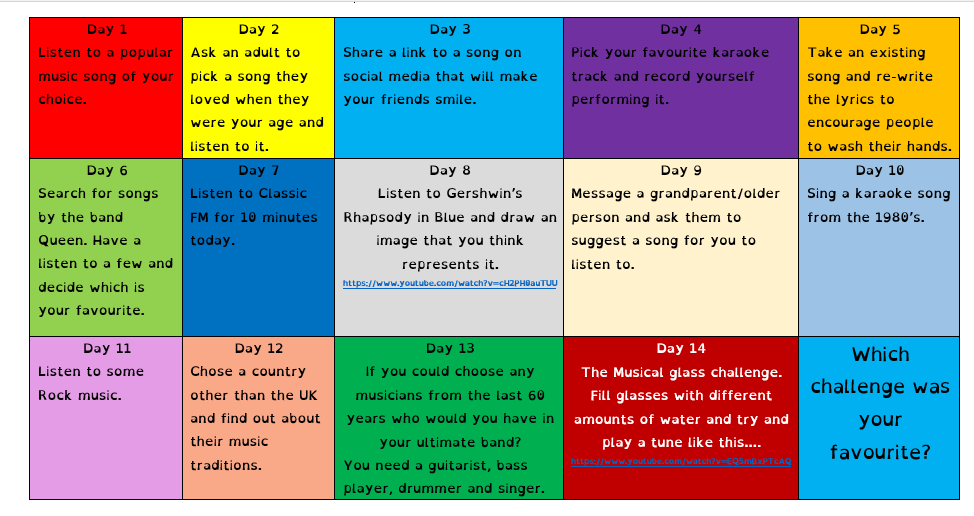 1) A Walking Bass- write your own walking bass line. Follow the power point uploaded on teams to help you write it. 2) If you have not yet had chance why don’t you have a go at Mrs Rawson’s 14 day music challenge.  If you need another copy email Mrs McLeod for more details:1) A Walking Bass- write your own walking bass line. Follow the power point uploaded on teams to help you write it. 2) If you have not yet had chance why don’t you have a go at Mrs Rawson’s 14 day music challenge.  If you need another copy email Mrs McLeod for more details:1) A Walking Bass- write your own walking bass line. Follow the power point uploaded on teams to help you write it. 2) If you have not yet had chance why don’t you have a go at Mrs Rawson’s 14 day music challenge.  If you need another copy email Mrs McLeod for more details:1) A Walking Bass- write your own walking bass line. Follow the power point uploaded on teams to help you write it. 2) If you have not yet had chance why don’t you have a go at Mrs Rawson’s 14 day music challenge.  If you need another copy email Mrs McLeod for more details:1) A Walking Bass- write your own walking bass line. Follow the power point uploaded on teams to help you write it. 2) If you have not yet had chance why don’t you have a go at Mrs Rawson’s 14 day music challenge.  If you need another copy email Mrs McLeod for more details:1) A Walking Bass- write your own walking bass line. Follow the power point uploaded on teams to help you write it. 2) If you have not yet had chance why don’t you have a go at Mrs Rawson’s 14 day music challenge.  If you need another copy email Mrs McLeod for more details:1) A Walking Bass- write your own walking bass line. Follow the power point uploaded on teams to help you write it. 2) If you have not yet had chance why don’t you have a go at Mrs Rawson’s 14 day music challenge.  If you need another copy email Mrs McLeod for more details:FrenchInformation for 8a1 / 8a2 / 8a3 This half term we are learning about the weather, local area, household chores, daily routine, town and countryside.We will continue with learning about how to talk about where people live.You will be working from the power points provided and the electronic version of Dynamo 2 rouge text book.Your work can be emailed or submitted on teams.Your work for this week will be on Teams: dated Monday 4th May: “Ma zone”.Please note: 8a1 and 8a2, as you only have one lesson of French a week, you will be expected to complete fewer tasks than 8A3. HOWEVER, PLEASE FEEL FREE TO COMPLETE MORE!Information for 8b1 / 8b2 / 8b3This half term we are learning about the weather, local area, household chores, daily routine, town and countryside.We will continue with learning about how to talk about where people live.You will be working from the power points provided and the electronic version of Dynamo 2 vert text book. Your work can be emailed or submitted on teamsYour work for this week will be on Teams, dated Monday 4th May: “ma zone”THERE ARE CHALLENGE TASKS AT THE END OF THE POWER POINT.PLEASE FEEL FREE TO HAVE A GO!Information for 8a1 / 8a2 / 8a3 This half term we are learning about the weather, local area, household chores, daily routine, town and countryside.We will continue with learning about how to talk about where people live.You will be working from the power points provided and the electronic version of Dynamo 2 rouge text book.Your work can be emailed or submitted on teams.Your work for this week will be on Teams: dated Monday 4th May: “Ma zone”.Please note: 8a1 and 8a2, as you only have one lesson of French a week, you will be expected to complete fewer tasks than 8A3. HOWEVER, PLEASE FEEL FREE TO COMPLETE MORE!Information for 8b1 / 8b2 / 8b3This half term we are learning about the weather, local area, household chores, daily routine, town and countryside.We will continue with learning about how to talk about where people live.You will be working from the power points provided and the electronic version of Dynamo 2 vert text book. Your work can be emailed or submitted on teamsYour work for this week will be on Teams, dated Monday 4th May: “ma zone”THERE ARE CHALLENGE TASKS AT THE END OF THE POWER POINT.PLEASE FEEL FREE TO HAVE A GO!Information for 8a1 / 8a2 / 8a3 This half term we are learning about the weather, local area, household chores, daily routine, town and countryside.We will continue with learning about how to talk about where people live.You will be working from the power points provided and the electronic version of Dynamo 2 rouge text book.Your work can be emailed or submitted on teams.Your work for this week will be on Teams: dated Monday 4th May: “Ma zone”.Please note: 8a1 and 8a2, as you only have one lesson of French a week, you will be expected to complete fewer tasks than 8A3. HOWEVER, PLEASE FEEL FREE TO COMPLETE MORE!Information for 8b1 / 8b2 / 8b3This half term we are learning about the weather, local area, household chores, daily routine, town and countryside.We will continue with learning about how to talk about where people live.You will be working from the power points provided and the electronic version of Dynamo 2 vert text book. Your work can be emailed or submitted on teamsYour work for this week will be on Teams, dated Monday 4th May: “ma zone”THERE ARE CHALLENGE TASKS AT THE END OF THE POWER POINT.PLEASE FEEL FREE TO HAVE A GO!Information for 8a1 / 8a2 / 8a3 This half term we are learning about the weather, local area, household chores, daily routine, town and countryside.We will continue with learning about how to talk about where people live.You will be working from the power points provided and the electronic version of Dynamo 2 rouge text book.Your work can be emailed or submitted on teams.Your work for this week will be on Teams: dated Monday 4th May: “Ma zone”.Please note: 8a1 and 8a2, as you only have one lesson of French a week, you will be expected to complete fewer tasks than 8A3. HOWEVER, PLEASE FEEL FREE TO COMPLETE MORE!Information for 8b1 / 8b2 / 8b3This half term we are learning about the weather, local area, household chores, daily routine, town and countryside.We will continue with learning about how to talk about where people live.You will be working from the power points provided and the electronic version of Dynamo 2 vert text book. Your work can be emailed or submitted on teamsYour work for this week will be on Teams, dated Monday 4th May: “ma zone”THERE ARE CHALLENGE TASKS AT THE END OF THE POWER POINT.PLEASE FEEL FREE TO HAVE A GO!Information for 8a1 / 8a2 / 8a3 This half term we are learning about the weather, local area, household chores, daily routine, town and countryside.We will continue with learning about how to talk about where people live.You will be working from the power points provided and the electronic version of Dynamo 2 rouge text book.Your work can be emailed or submitted on teams.Your work for this week will be on Teams: dated Monday 4th May: “Ma zone”.Please note: 8a1 and 8a2, as you only have one lesson of French a week, you will be expected to complete fewer tasks than 8A3. HOWEVER, PLEASE FEEL FREE TO COMPLETE MORE!Information for 8b1 / 8b2 / 8b3This half term we are learning about the weather, local area, household chores, daily routine, town and countryside.We will continue with learning about how to talk about where people live.You will be working from the power points provided and the electronic version of Dynamo 2 vert text book. Your work can be emailed or submitted on teamsYour work for this week will be on Teams, dated Monday 4th May: “ma zone”THERE ARE CHALLENGE TASKS AT THE END OF THE POWER POINT.PLEASE FEEL FREE TO HAVE A GO!Information for 8a1 / 8a2 / 8a3 This half term we are learning about the weather, local area, household chores, daily routine, town and countryside.We will continue with learning about how to talk about where people live.You will be working from the power points provided and the electronic version of Dynamo 2 rouge text book.Your work can be emailed or submitted on teams.Your work for this week will be on Teams: dated Monday 4th May: “Ma zone”.Please note: 8a1 and 8a2, as you only have one lesson of French a week, you will be expected to complete fewer tasks than 8A3. HOWEVER, PLEASE FEEL FREE TO COMPLETE MORE!Information for 8b1 / 8b2 / 8b3This half term we are learning about the weather, local area, household chores, daily routine, town and countryside.We will continue with learning about how to talk about where people live.You will be working from the power points provided and the electronic version of Dynamo 2 vert text book. Your work can be emailed or submitted on teamsYour work for this week will be on Teams, dated Monday 4th May: “ma zone”THERE ARE CHALLENGE TASKS AT THE END OF THE POWER POINT.PLEASE FEEL FREE TO HAVE A GO!Information for 8a1 / 8a2 / 8a3 This half term we are learning about the weather, local area, household chores, daily routine, town and countryside.We will continue with learning about how to talk about where people live.You will be working from the power points provided and the electronic version of Dynamo 2 rouge text book.Your work can be emailed or submitted on teams.Your work for this week will be on Teams: dated Monday 4th May: “Ma zone”.Please note: 8a1 and 8a2, as you only have one lesson of French a week, you will be expected to complete fewer tasks than 8A3. HOWEVER, PLEASE FEEL FREE TO COMPLETE MORE!Information for 8b1 / 8b2 / 8b3This half term we are learning about the weather, local area, household chores, daily routine, town and countryside.We will continue with learning about how to talk about where people live.You will be working from the power points provided and the electronic version of Dynamo 2 vert text book. Your work can be emailed or submitted on teamsYour work for this week will be on Teams, dated Monday 4th May: “ma zone”THERE ARE CHALLENGE TASKS AT THE END OF THE POWER POINT.PLEASE FEEL FREE TO HAVE A GO!Information for 8a1 / 8a2 / 8a3 This half term we are learning about the weather, local area, household chores, daily routine, town and countryside.We will continue with learning about how to talk about where people live.You will be working from the power points provided and the electronic version of Dynamo 2 rouge text book.Your work can be emailed or submitted on teams.Your work for this week will be on Teams: dated Monday 4th May: “Ma zone”.Please note: 8a1 and 8a2, as you only have one lesson of French a week, you will be expected to complete fewer tasks than 8A3. HOWEVER, PLEASE FEEL FREE TO COMPLETE MORE!Information for 8b1 / 8b2 / 8b3This half term we are learning about the weather, local area, household chores, daily routine, town and countryside.We will continue with learning about how to talk about where people live.You will be working from the power points provided and the electronic version of Dynamo 2 vert text book. Your work can be emailed or submitted on teamsYour work for this week will be on Teams, dated Monday 4th May: “ma zone”THERE ARE CHALLENGE TASKS AT THE END OF THE POWER POINT.PLEASE FEEL FREE TO HAVE A GO!GermanThis half-term we are learning how to talk about our local area in German. This week we will be learning about shopping for gifts and souvenirs.We will develop our reading, writing and research skills.You will be completing language and cultural/historical tasks.You will be working from a worksheet, YouTube and a website for a German shop. You can turn in or email your work.Go to Teams to find complete instructions for this week’s assignment dated Monday 4th May. Remember that you can still submit your work after the deadline has passed.This half-term we are learning how to talk about our local area in German. This week we will be learning about shopping for gifts and souvenirs.We will develop our reading, writing and research skills.You will be completing language and cultural/historical tasks.You will be working from a worksheet, YouTube and a website for a German shop. You can turn in or email your work.Go to Teams to find complete instructions for this week’s assignment dated Monday 4th May. Remember that you can still submit your work after the deadline has passed.This half-term we are learning how to talk about our local area in German. This week we will be learning about shopping for gifts and souvenirs.We will develop our reading, writing and research skills.You will be completing language and cultural/historical tasks.You will be working from a worksheet, YouTube and a website for a German shop. You can turn in or email your work.Go to Teams to find complete instructions for this week’s assignment dated Monday 4th May. Remember that you can still submit your work after the deadline has passed.This half-term we are learning how to talk about our local area in German. This week we will be learning about shopping for gifts and souvenirs.We will develop our reading, writing and research skills.You will be completing language and cultural/historical tasks.You will be working from a worksheet, YouTube and a website for a German shop. You can turn in or email your work.Go to Teams to find complete instructions for this week’s assignment dated Monday 4th May. Remember that you can still submit your work after the deadline has passed.This half-term we are learning how to talk about our local area in German. This week we will be learning about shopping for gifts and souvenirs.We will develop our reading, writing and research skills.You will be completing language and cultural/historical tasks.You will be working from a worksheet, YouTube and a website for a German shop. You can turn in or email your work.Go to Teams to find complete instructions for this week’s assignment dated Monday 4th May. Remember that you can still submit your work after the deadline has passed.This half-term we are learning how to talk about our local area in German. This week we will be learning about shopping for gifts and souvenirs.We will develop our reading, writing and research skills.You will be completing language and cultural/historical tasks.You will be working from a worksheet, YouTube and a website for a German shop. You can turn in or email your work.Go to Teams to find complete instructions for this week’s assignment dated Monday 4th May. Remember that you can still submit your work after the deadline has passed.This half-term we are learning how to talk about our local area in German. This week we will be learning about shopping for gifts and souvenirs.We will develop our reading, writing and research skills.You will be completing language and cultural/historical tasks.You will be working from a worksheet, YouTube and a website for a German shop. You can turn in or email your work.Go to Teams to find complete instructions for this week’s assignment dated Monday 4th May. Remember that you can still submit your work after the deadline has passed.This half-term we are learning how to talk about our local area in German. This week we will be learning about shopping for gifts and souvenirs.We will develop our reading, writing and research skills.You will be completing language and cultural/historical tasks.You will be working from a worksheet, YouTube and a website for a German shop. You can turn in or email your work.Go to Teams to find complete instructions for this week’s assignment dated Monday 4th May. Remember that you can still submit your work after the deadline has passed.